Светильники общего назначения светодиодные стационарные тм «FERON», серия (тип): AL модель: AL521, AL522Инструкция по эксплуатации и технический паспортОписаниеНакладные светодиодные светильники для общего, акцентного освещения и интерьерной подсветки ТМ «FERON» являются альтернативой трековым системам освещения. Преимуществом данных моделей является отсутствие необходимости в приобретении и установке шинопровода.Светильники устанавливаются на механический кронштейн.Светильники предназначены для внутреннего освещения помещений офисов, торговых и выставочных залов, помещений общественного питания, магазинов, используется для интерьерной подсветки, подсветки ниш, создания акцентного освещения.Светильники предназначены для работы в сети переменного тока с номинальным напряжением 230В/50Гц. Качество электроэнергии должно удовлетворять  ГОСТ Р 32144-2013.Светильники предназначены для использования только внутри помещений.Светильники устанавливаются на поверхность из нормально воспламеняемого материала.Технические характеристики* *представленные в данном руководстве технические характеристики могут незначительно отличаться, производитель имеет право вносить изменения в конструкцию продукта без предварительного уведомления (см. на упаковке)КомплектацияСветильник.Инструкция по эксплуатации.Коробка упаковочная.Подключение.Достаньте светильник из упаковки и проведите его внешний осмотр, проверьте наличие всей необходимой комплектации.Обесточьте и подготовьте к подключению кабель питающей сети. Подведите питающий кабель к месту установки светильника.Выполните разметку потолка и подготовку монтажных отверстий в соответствии с установочными размерами кронштейна светильника.Просверлите два отверстия в поверхности и вставьте в них пластиковые дюбели.Выкрутите два винта в нижней боковой части светильника и отсоедините кронштейн. Закрепите кронштейн на монтажной поверхности при помощи саморезов. Соедините провода питающего кабеля и с проводами светильника.Установите светильник на кронштейн и закрепите двумя винтами с боковых сторон.Включите питание.Техническое обслуживаниеОбслуживание светильника проводить только при отключенном электропитании.Протирку от пыли корпуса и оптического блока светильника осуществлять мягкой тканью по мере загрязнения.Меры предосторожности.Для подключения и установки светильника допускаются лица, имеющие соответствующую квалификацию и допуск для такого вида работы. Обратитесь к квалифицированному электрику.Все работы со светильником выполняются только при отключенном напряжении питания.Не вскрывайте корпус светильника, это может привести к повреждению внутренних частей конструкции светильника.Запрещена эксплуатация светильника при поврежденной изоляции питающего кабеля, поврежденным корпусом светильника.Не использовать с диммером и с выключателями с неоновой или светодиодной подсветкой.Запрещена эксплуатация светильника в помещениях с повышенным содержанием пыли или влаги.Радиоактивные и ядовитые вещества в состав светильника не входят.Характерные неисправности и способы их устраненияЕсли после произведенных действий светильник не загорается, то дальнейший ремонт нецелесообразен (неисправимый дефект). Обратитесь в место продажи светильника.ХранениеХранение товара осуществляется в упаковке в помещении при отсутствии агрессивной среды. Температура хранения от -25°С до +50°С, относительная влажность не более 80% при температуре 25°С. Не допускать воздействия влаги.ТранспортировкаСветильник в упаковке пригоден для транспортировки автомобильным, железнодорожным, морским или авиационным транспортом.УтилизацияСветильники не содержат дорогостоящих или токсичных материалов и комплектующих деталей, требующих специальной утилизации. По истечении срока службы светильник необходимо разобрать на детали, рассортировать по видам материалов и утилизировать как бытовые отходы.СертификацияПродукция сертифицирована на соответствие требованиям ТР ТС 004/2011 «О безопасности низковольтного оборудования», ТР ТС 020/2011 «Электромагнитная совместимость технических средств», ТР ЕАЭС 037/2016 «Об ограничении применения опасных веществ в изделиях электротехники и радиоэлектроники». Продукция изготовлена в соответствии с Директивами 2014/35/EU «Низковольтное оборудование», 2014/30/ЕU «Электромагнитная совместимость».Информация об изготовителе и дата производстваСделано в Китае. Изготовитель: Ningbo Yusing Electronics Co., LTD, Civil Industrial Zone, Pugen Vilage, Qiu’ai, Ningbo, China/ООО "Нингбо Юсинг Электроникс Компания", зона Цивил Индастриал, населенный пункт Пуген, Цюай, г. Нингбо, Китай. Официальный представитель в РФ / Импортер: ООО «СИЛА СВЕТА» Россия, 117405, г. Москва, ул. Дорожная, д. 48, тел. +7(499)394-69-26Дата изготовления нанесена на корпус светильника в формате ММ.ГГГГ, где ММ – месяц изготовления, ГГГГ – год изготовления.Гарантийные обязательства.Гарантия на товар составляет 2 года (24 месяца) со дня продажи. Гарантия предоставляется на внешний вид светильника и работоспособность светодиодного модуля и электронных компонентов.Гарантийные обязательства осуществляются на месте продажи товара, Поставщик не производит гарантийное обслуживание розничных потребителей в обход непосредственного продавца товара.Началом гарантийного срока считается дата продажи товара, которая устанавливается на основании документов (или копий документов) удостоверяющих факт продажи, либо заполненного гарантийного талона (с указанием даты продажи, наименования изделия, даты окончания гарантии, подписи продавца, печати магазина).В случае отсутствия возможности точного установления даты продажи, гарантийный срок отсчитывается от даты производства товара, которая нанесена на корпус товара в виде надписи, гравировки или стикерованием. Если от даты производства товара, возвращаемого на склад поставщика прошло более двух лет, то гарантийные обязательства НЕ выполняются без наличия заполненных продавцом документов, удостоверяющих факт продажи товара.Гарантийные обязательства не выполняются при наличии механических повреждений товара или нарушения правил эксплуатации, хранения или транспортировки.Срок службы изделия 5 лет.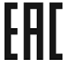 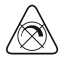 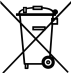 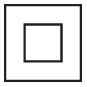 МодельAL521AL521AL522AL522Потребляемая мощность (см. на упаковке)10Вт20Вт7Вт15ВтНоминальный световой поток (см. на упаковке)900лм1800лм630лм1350лмНапряжение питания/частота сети170-265В/50Гц170-265В/50Гц170-265В/50Гц170-265В/50ГцКоррелированная цветовая температура4000К4000К4000К4000КОбщий индекс цветопередачи, Ra>80>80>80>80Материал рассеивателяСтекло, PCСтекло, PCСтекло, PCСтекло, PCМатериал корпусаАлюминийАлюминийАлюминийАлюминийГабаритные размерыСм. на упаковкеСм. на упаковкеСм. на упаковкеСм. на упаковкеЦвет корпусаСм. на упаковкеСм. на упаковкеСм. на упаковкеСм. на упаковкеТип источника светаСветодиодная матрица СOBСветодиодная матрица СOBСветодиодная матрица СOBСветодиодная матрица СOBУгол рассеивания светового потока35°35°35°35°Степень защиты от пыли и влагиIP20IP20IP20IP20Тип светильникаНеповоротныйНеповоротныйПоворотныйПоворотныйУгол вращения светильника по вертикали30°30°Угол вращения светильника по горизонтали350° 350° Класс защиты от поражения электрическим токомIIIIIIIIТемпература эксплуатации-20..+40 °С-20..+40 °С-20..+40 °С-20..+40 °СКлиматическое исполнениеУХЛ4УХЛ4УХЛ4УХЛ4Срок службы светодиодов50000ч.50000ч.50000ч.50000ч.Внешние проявления и дополнительные признаки неисправностиВероятная причинаМетод устраненияПри включении питания светильник не работаетОтсутствует напряжение в питающей сетиПроверьте наличие напряжения питающей сети и, при необходимости, устраните неисправностьПри включении питания светильник не работаетПлохой контактПроверьте контакты в схеме подключения и устраните неисправностьПри включении питания светильник не работаетПоврежден питающий кабельПроверьте целостность цепей и целостность изоляции